（　　肉食動物　　）…おもに動物を食べる動物　　　（　　草食動物　　）…おもに植物を食べる動物　　　　　　例…ライオン・ネコ　　など　　　　　　　　　　　　例…シマウマ・ネズミ　　など①　歯のつき方　食物を食べるためには（　　　　）が必要です。肉食動物と草食動物の歯の違いを見てみましょう。肉食動物				　　　　　　　　　　　　　　　草食動物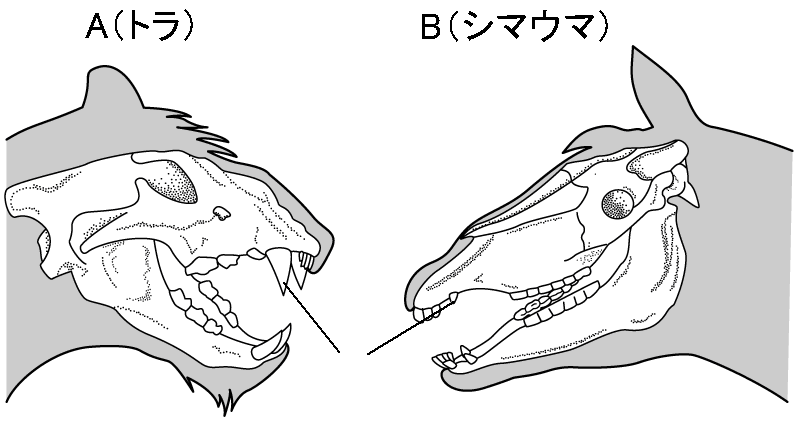 するどくとがった（　犬歯　）の発達	　　草をすりつぶすための（　門歯・臼歯　）の発達②　目のつき方　　　　　　　　　　　　　　　　　　　　　　　　問題左右の動物の目は顔のどこについていますか？絵に書き入れましょう。目が（　　前方　）についている				　　目が（　外側　）についている　なぜ？					　　　　　　　　なぜ？えものを（　捕える　）ため				　	　（　後方　）も見渡すことができる獲物を（　立体的　）に見ることができる		　　　　	敵を（　早く発見　） → 逃げやすい参考　未来へひろがるサイエンス指導書（啓林館）ント　みなさんに草食動物と肉食動物をレンタルます。まずはいつも通り、きちんと観察・スケッチをしましょう！※注　オリカサ王国の動物たちはおとなしいので手にとってさわってもOKです。優しくね（^o^）草食動物のその他の特徴肉食動物のその他の特徴雑食動物の特徴出典　中２理科授業完全マニュアル　左巻健男　青野裕幸／編著　未来へひろがるサイエンス指導書（啓林館）　２年　　組　　番　氏名　　　　　　　　　　　　生物名　　　　　　　　　草食動物or肉食動物スケッチ特徴や気づいたこと注目したポイントウシ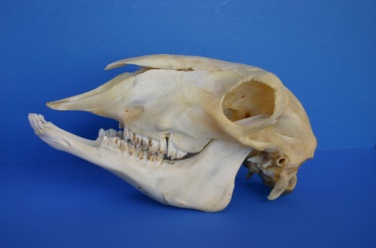 ウシのなかまの門歯は下あごにしかないが、上あごには歯板という堅い歯茎という門歯のようなものがあるウマ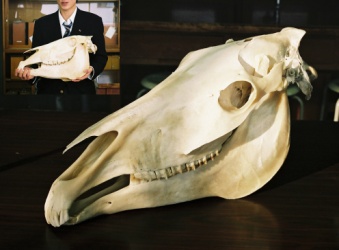 臼歯が良く発達しており、植物をすりつぶすのに適した形となっている。キリンのひづめ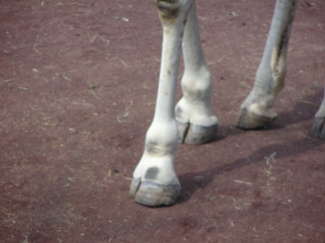 かたいひづめがあるのでどんなところでも走ることができる。ウマの足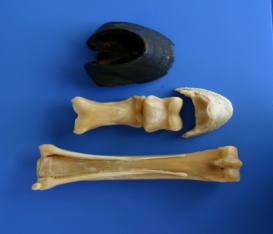 高速で走るために指の本数が減り、１本指で走るように進化した。上段はひづめ、中断が指、下段が手のひらになる。アライグマ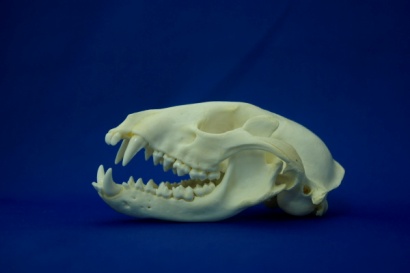 発達した犬歯と肉を噛み切るためのするどい臼歯が特徴ライオンの肉球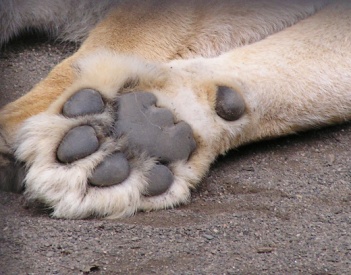 ネコ科の動物は爪を隠し音をあまり出さずに獲物に接近できる。指と肉球の断面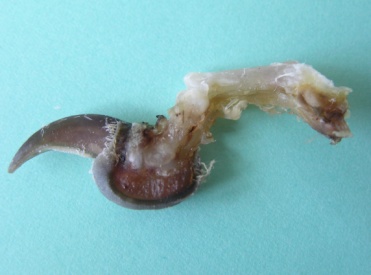 肉球のクッション部分と爪のようすに注目ツキノワグマの歯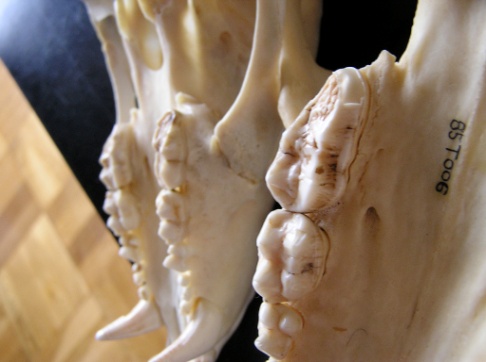 犬歯は発達してするどいが、臼歯はあまりするどくなく、肉食と草食の中間的要素を持っている。ツキノワグマ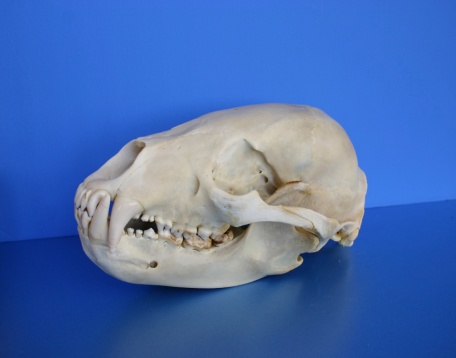 目のつきかた、歯のようすなど肉食と草食の良い点をバランスよく取り入れている。人の頭と歯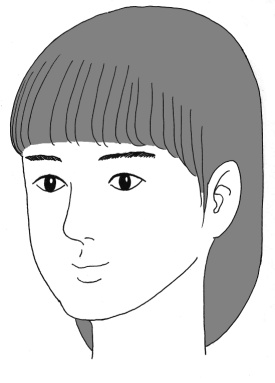 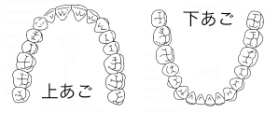 目のつき方、歯のつくりに注目しよう！遠近感の実験もしましょう！